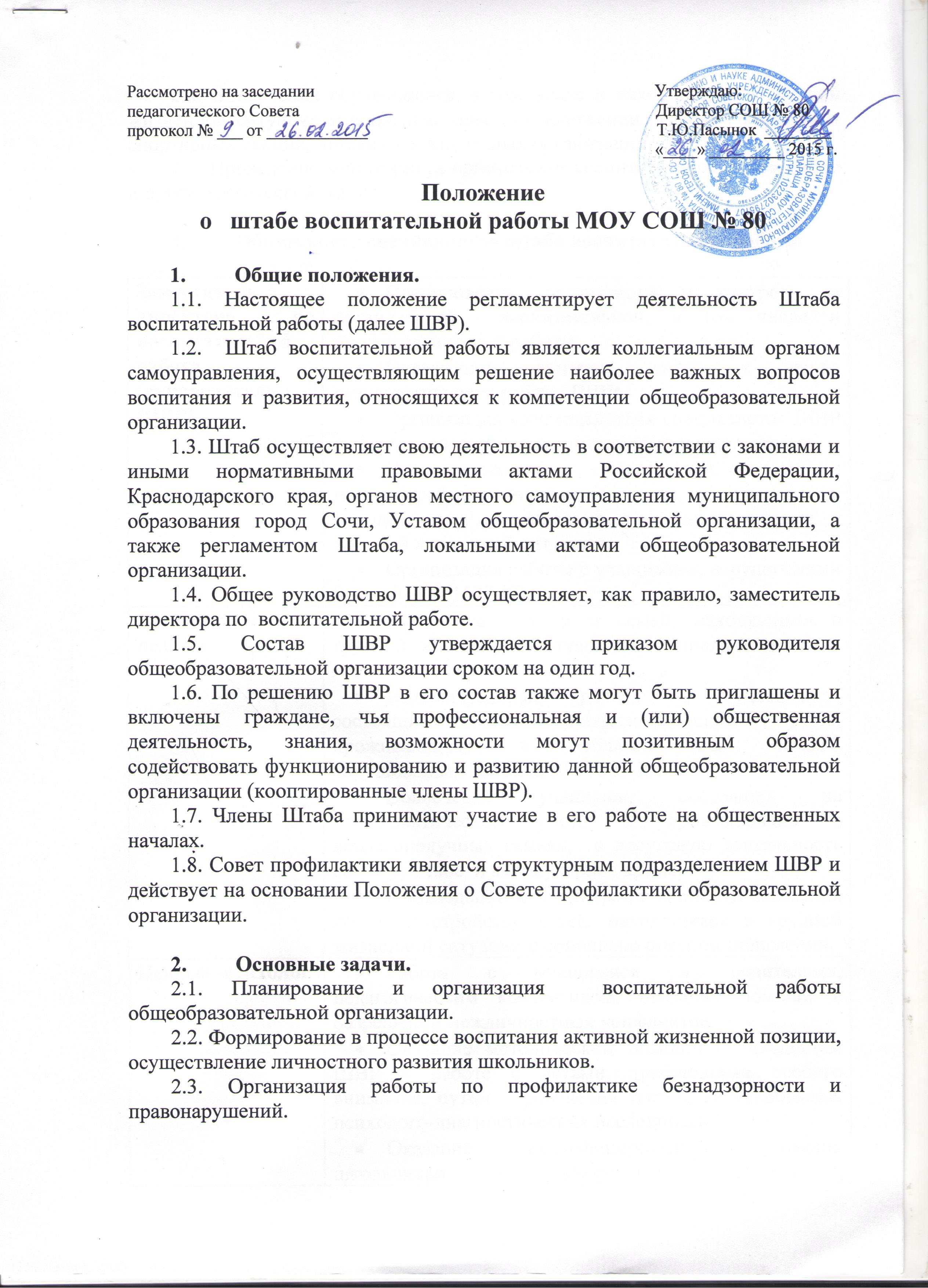 2.4. Вовлечение обучающихся, в том числе и находящихся в трудной жизненной ситуации и социально опасном положении, в работу кружков и спортивных секций, детских и молодежных организаций.2.5. Проведение мониторинга организации воспитательной, в том числе и профилактической работы.Обязанности специалистов штаба воспитательной работыОрганизация деятельности ШВР:Штаб воспитательной работы рассматривает вопросы, отнесенные к его компетенции на своих заседаниях, которые проходят не реже 1 раза в четверть (планирование, оценка деятельности, отчеты членов ШВР о проделанной работе, мониторинг результатов и т.д.),Работа ШВР планируется на учебный год. План обсуждается на заседании ШВР и утверждается директором школы.	5. Члены ШВР имеют право:принимать участие в педсоветах, советах профилактики, психолого-педагогических  консилиумах;посещать уроки, внеклассные, внешкольные мероприятия;знакомиться с необходимой для работы документацией;выступать с обобщением опыта воспитательной работы;иметь  учебную и факультативную нагрузку в соответствии с образованием и квалификацией;обращаться, в случае необходимости, через администрацию школы с ходатайствами в соответствующие органы по вопросам, связанным с оказанием помощи обучающимся.Основные направления работы:создание целостной системы воспитания общеобразовательной организации;определение приоритетов воспитательной работы;организация и проведение культурно-массовых мероприятий, тематических выставок, внеклассной и внешкольной работы, спортивных соревнований, конкурсов;организация отдыха, оздоровления  и занятости детей в каникулярное время;индивидуальные и групповые формы работы (консультации, анкетирование, тестирование, наблюдение, коррекционно-развивающие занятия);участие в работе штаба воспитательной работы района, города;участие в межведомственных рейдах по выявлению безнадзорных несовершеннолетних;проведение рейдов по  изучению жилищно-бытовых условий семей, занятости учащихся во внеурочное время, выполнения режима труда и отдыха;оформление информационных стендов.7.  Документация и отчётность ШВР:Положение о штабе воспитательной работы,Приказ директора ОУ «Об организации деятельности штаба воспитательной работы»,Программа работы Штаба воспитательной (на 1-3 лет), утвержденная педагогическим советом (с обязательным включением следующих позиций: анализ ситуации с выходом на проблемы, цели и задачи, ожидаемый результат, этапы реализации, план текущего этапа).План работы на год, утвержденный директором образовательной организации (с обязательным включением следующих позиций: анализ работы за прошедший год, цели и задачи (конкретные) по направлениям деятельности ШВР, план мероприятий по направлениям (включить мероприятия по различным направлениям).    План работы Штаба воспитательной на месяц, утвержденный руководителем образовательной организации.Протоколы заседаний ШВР (в прошитом журнале, с нумерацией страниц).  В протоколе заседания ШВР указываются:- место и время проведения заседания;- фамилия, имя, отчество присутствующих на заседании;- повестка дня заседания;- краткое изложение всех выступлений по вопросам повестки дня;- вопросы, поставленные на голосование и итоги голосования по ним;- принятые решения.Протокол заседания Штаба подписывается председательствующим на заседании и секретарем, которые несут ответственность за достоверность протокола. Решения и протоколы заседаний ШВР включаются в номенклатуру дел ОУ.Социальный паспорт школы.Картотека учащихся, состоящих на учете, и нарушивших закон КК № 1539.Личные дела учащихся и семей, состоящих на учете.Отчетность по занятости обучающихся образовательной организации.Сведения по ежедневной занятости обучающихся, состоящих на учете, детей, проживающих в неблагополучных семьях, учащихся, нарушивших Закона Краснодарского края от 21.07.2008 года №1539-КЗ «О мерах по профилактике безнадзорности и правонарушений несовершеннолетних в Краснодарском крае».Документация Совета профилактики.Введено в действиеПриказ № ____ от _________ 2015 г.Заместитель директора по воспитательной работе (руководитель ШВР)Планирование, организация и контроль за организацией  воспитательной, в том числе и  профилактической работы.Организация, контроль, анализ и оценка результативности работы ШВР.Организация взаимодействия специалистов ШВР с заинтересованными организациями и ведомствами.Организация работы с учащимися, состоящими на профилактическом учете, учащимися,  находящимися в социально опасном положении и трудной жизненной ситуации.Организация работы с учащимися, нарушившими Закон КК № 1539-КЗ.Социальный педагогВыявление  детей и семей, находящихся в трудной жизненной ситуации и социально опасном положении.Индивидуальная работа с учащимися, состоящими на профилактическом учете, проживающими в неблагополучных семьях, нарушившими Закон КК № 1539-КЗ. Вовлечение учащихся, состоящих на профилактическом учете и проживающих в неблагополучных семьях,  в досуговую деятельность  во внеурочное  и каникулярное время. Взаимодействие с центрами занятости населения по трудоустройству детей, находящихся в трудной жизненной ситуации и социально опасном положении.Педагог-психологРабота с учащимися и родителями, педагогическим коллективом, оказание помощи в разрешении межличностных конфликтов.Оказание методической помощи специалистам ШВР в работе с детьми, требующими особого внимания, путем  проведения тестов, анкетирования, психолого-диагностических исследований.Оказание квалифицированной помощи школьникам в саморазвитии, самооценке, самоутверждении, самореализации.Работа по профилактике суицидального поведения. Формирование и поддержка благоприятной психологической атмосферы в ученическом и педагогическом  коллективах.Руководитель МО классных руководителейКоординация деятельности классных руководителей.Организация воспитательной, в том числе профилактической работы в классном коллективе. Организация работы с родителями. Руководитель спортивного клубаПропаганда здорового образа жизни. Привлечение  к занятиям спортом максимального числа  учащихся, в том числе  требующих особого педагогического внимания.Организация и проведение спортивно-массовых мероприятий с детьми.Педагог дополнительного образованияОрганизация и проведение культурно-массовых мероприятий, в том числе социально значимых. Вовлечение  во внеурочную деятельность учащихся, в том числе  требующих особого педагогического внимания.БиблиотекарьУчастие в просветительской работе со  школьниками, родителями, общественностью. Медработник (по согласованию с органами здравоохранения)Контроль за питанием, трудовым, физическим воспитанием, условиями организации учебно-воспитательного процесса согласно СанПиНа.Пропаганда здорового образа жизни.«Инспектор ОПДН»(по согласованию с органами внутренних дел)Организация правового всеобуча участников образовательного процесса,   индивидуальная работа с учащимися и родителями, семьями, состоящими на профилактическом учете, учащимися, нарушившими Закон КК №1539-КЗ.Проведение профилактических мероприятий с учащимися.Педагог-организатор(вожатый)Организация работы органов школьного ученического самоуправления.Формирование у учащихся, требующих особого внимания, активной жизненной позиции, вовлечение их в социально значимые мероприятия.Вовлечение учащихся, в том числе находящихся в трудной жизненной ситуации и социально опасном положении,  в работу детских и молодёжных общественных организаций и объединений. 